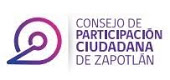 REGISTRO DE ASISTENCIA A LA SESION EXTRAORDINARIA 01 DEL CONSEJO MUNICIPAL DE PARTICIPACION CIUDADANA DE ZAPOTLAN EL GRANDE, JALISCO.23 DE JULIO DEL 2020CARGONOMBRE COMPLETOFIRMACONSEJERO PRESIDENTELUIS ENRIQUE SANCHEZ BERNALCONSEJERO PROPIETARIOJOSE ANTONIO CHAVEZ SOLANOCONSEJERO PROPIETARIOLAURA PATRICIA CHAVEZ FLORESCONSEJERO PROPIETARIONORMA HELEN JUAREZCONSEJERO PROPIETARIOJOSE ANTONIO GARCIA GODINEZCONSEJERO PROPIETARIORODRIGO AGUILAR CORNEJOCONSEJERO PROPIETARIOJAZMIN IVETTE REYES SERRANOCONSEJERO SUPLENTEIRIS EVELYN SANTANA SANCHEZCONSEJERO SUPLENTECARLOS ALEJANDRO HIDALGO RASMUSSENCONSEJERO SUPLENTEJORDAN ROMO PEÑACONSEJERO SUPLENTELUIS DANIEL SALAYES EUSEVIOCONSEJERO SUPLENTEANTONIO JIMENEZ DIAZCONSEJERO SUPLENTERODOLFO NAVARRO IBARRACONSEJERO SUPLENTESALVADOR MONTAÑEZ SALCEDOSECRETARIO  TECNICOJULIAN HERNANDEZ CRISANTO